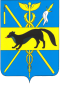 СОВЕТ НАРОДНЫХ ДЕПУТАТОВБОГУЧАРСКОГО МУНИЦИПАЛЬНОГО РАЙОНАВОРОНЕЖСКОЙ ОБЛАСТИРЕШЕНИЕ______________________________________________________________от   « 28 » 02. 2024 года №  114_              г. БогучарОб отчете главы Богучарского муниципального района о результатах своей  деятельности, о результатах деятельности администрации Богучарского муниципального района, в том числе в решении вопросов, поставленных Советом народных депутатов Богучарского муниципального района, за  2023  годВ соответствии с Федеральным законом от 06.10.2003 № 131-ФЗ «Об общих принципах организации местного самоуправления в Российской Федерации», Уставом Богучарского муниципального района, заслушав доклад главы Богучарского муниципального района Кузнецова В.В. «О результатах своей  деятельности, о результатах деятельности администрации Богучарского муниципального района, в том числе в решении вопросов, поставленных Советом народных депутатов Богучарского муниципального района, за  2023 год», Совет народных депутатов Богучарского муниципального района  р е ш и л:1. Отчет главы Богучарского муниципального района Кузнецова В.В. «О результатах своей  деятельности, о результатах деятельности администрации Богучарского муниципального района, в том числе в решении вопросов, поставленных Советом народных депутатов Богучарского муниципального района, за 2023 год» принять к сведению.2. Признать деятельность главы  Богучарского муниципального района  Кузнецова В.В. и деятельность администрации Богучарского муниципального района по результатам работы за 2023 год   удовлетворительной.3. Рекомендовать главе Богучарского муниципального района Воронежской области  Кузнецову В.В. в ходе осуществления деятельности в 2024 году: 3.1. Определить основными приоритетами дальнейшего развития:    - реализацию задач стратегического планирования регионального и местного уровней; - участие в нацпроектах, федеральных и региональных программах; 	- вовлечение в хозяйственную деятельность субъектов малого и среднего предпринимательства; 									- повышение доступности и качества муниципальных услуг; - участие в государственной программе «Комплексное развитие сельских территорий».3.2. Продолжить работу по:- улучшению сбалансированности и устойчивости местного бюджета;                               - созданию инвестиционной привлекательности муниципального образования;-  повышению эффективности сельскохозяйственного производства, улучшению качества комфортной и безопасной среды; - воспитанию социально ответственной личности на основе нравственных ценностей, исторических и культурных традиций; - созданию равных возможностей для занятия физической культурой и спортом для всех категорий и групп граждан; - содействию самозанятости населения, увеличению численности занятых в сфере малого и среднего предпринимательства;- реализации федеральных проектов «Формирование комфортной городской среды», «Чистая вода»; - содержанию и ремонту муниципальных автомобильных дорог Богучарского муниципального  района с существенным объемом софинансирования из средств районного бюджета; - выполнению в полном объёме всех возложенных социальных обязательств; - созданию благоприятных условий для развития туризма, музейного дела, популяризации культурного наследия Богучарского муниципального  района. 4. Признать утратившим силу решение Совета народных депутатов Богучарского муниципального района от 28.02.2023 № 45 «Об отчете главы  Богучарского муниципального района о результатах своей  деятельности, о результатах деятельности администрации Богучарского муниципального района, в том числе в решении вопросов, поставленных Советом народных депутатов Богучарского муниципального района,  за 2022 год».5. Контроль за выполнением настоящего решения возложить на постоянные комиссии Совета народных депутатов Богучарского муниципального района.Председатель Совета народных депутатовБогучарского муниципального района                               Ю.В. ДорохинаГлава Богучарскогомуниципального района                                                         В.В. Кузнецов